ПРОЕКТ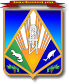 МУНИЦИПАЛЬНОЕ ОБРАЗОВАНИЕХАНТЫ-МАНСИЙСКИЙ РАЙОНХанты-Мансийский автономный округ – ЮграАДМИНИСТРАЦИЯ ХАНТЫ-МАНСИЙСКОГО РАЙОНАП О С Т А Н О В Л Е Н И Еот 00.00.2022               		                                                                      № 00г. Ханты-МансийскОб отмене постановленияадминистрации Ханты-Мансийского района от 12.11.2018 № 326 «О муниципальнойпрограмме Ханты-Мансийского района «Формирование доступной среды в Ханты-Мансийском районе на 2019 – 2023 годы»В целях приведения муниципальных нормативных правовых актов Ханты-Мансийского района в соответствие с действующим законодательством и Уставом Ханты-Мансийского района:1. Признать утратившими силу с 01.01.2022 постановления администрации Ханты-Мансийского района:от 12.11.2018 № 326 «О муниципальной программе 
Ханты-Мансийского района «Формирование доступной среды в 
Ханты-Мансийском районе на 2019 – 2023 годы»;от 01.11.2019 № 292 «О внесении изменений в постановление администрации Ханты-Мансийского района от 12.11.2018 № 326 «О муниципальной программе Ханты-Мансийского района «Формирование доступной среды в Ханты-Мансийском районе на 2019 – 2021 годы»;от 13.08.2020 № 266 «О внесении изменений в постановление администрации Ханты-Мансийского района от 12.11.2018 № 326 «О муниципальной программе Ханты-Мансийского района «Формирование доступной среды в Ханты-Мансийском районе на 2019 – 2022 годы»;от 29.12.2020 № 364 «О внесении изменений в постановление администрации Ханты-Мансийского района от 12.11.2018 № 326 «О муниципальной программе Ханты-Мансийского района «Формирование доступной среды в Ханты-Мансийском районе на 2019 – 2022 годы»;2. Опубликовать настоящее постановление в газете «Наш район», официальном сетевом издании «Ханты-Мансийский», разместить 
на официальном сайте администрации Ханты-Мансийского района.3. 	Контроль за выполнением постановления оставляю за собой.Глава Ханты-Мансийского района                                              К.Р.Минулин